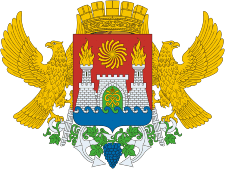 Республика ДагестанАДМИНИСТРАЦИЯ  г. МАХАЧКАЛЫМБДОУ Центр развития ребенка – детский/сад № 42« ГОРОДОК»ул. Абдуразака Шахбанова 10А                                                         тел. 60-35-82ПРИКАЗ О зачислении в детский сад         В соответствии с Федеральным законом от 29.12.2012 № 273-ФЗ «Об образовании в Российской Федерации», порядком приема на обучение по образовательным программам дошкольного образования, утвержденным приказом Минобрнауки от 08.04.2014 № 293, уставом и правилами приема в МБДОУ ЦРР «Д/С №42», на основании заявлений родителей, договоров об образовании по основной образовательной программе дошкольного образования  ПРИКАЗЫВАЮ: 1. Зачислить детей в группы МБДОУ ЦРР «Д/С №42» согласно приложению к приказу. 2. Зам. заведующей Гаджиевой Р.А. – сформировать личные дела воспитанников. С приказом ознакомлена: ________________ Гаджиева Р.А.                                                                                                                                                                                 Заведующая МБДОУ ЦРР-ДС № 42	              Р.М. Ибрагимова